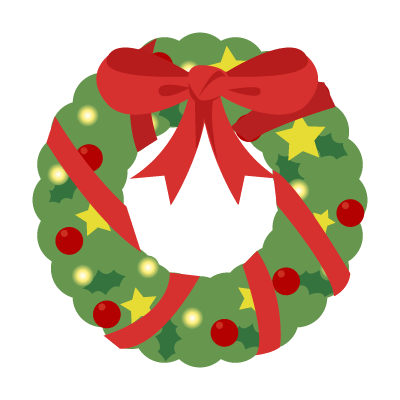 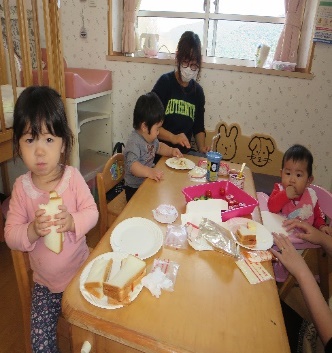 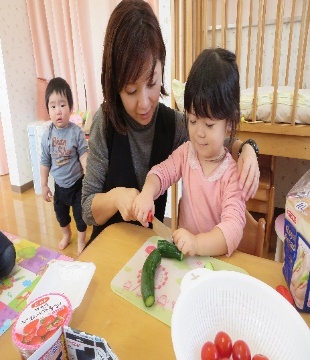 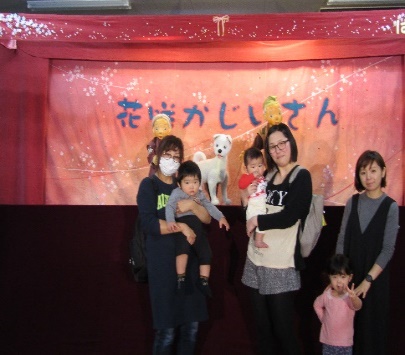 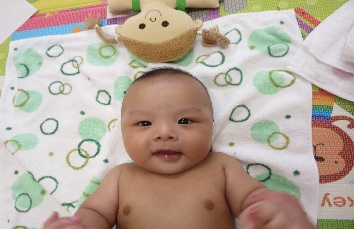 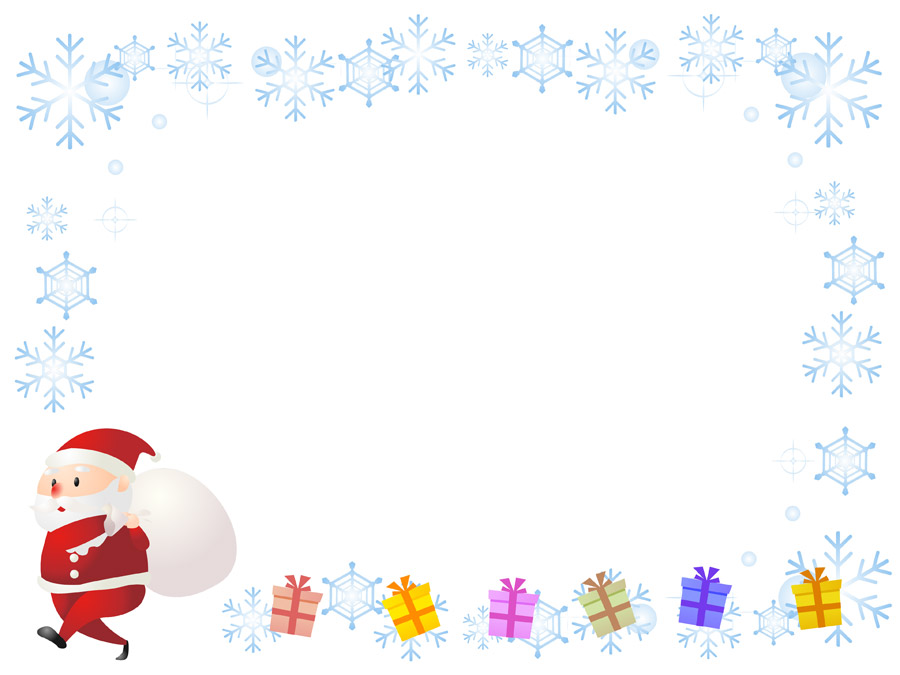 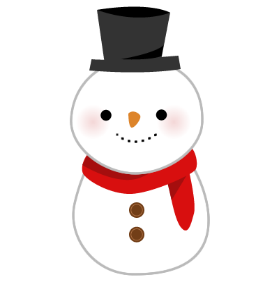 １２月　　　　　　　１２月　　　　　　　１２月　　　　　　　１２月　　　　　　　１２月　　　　　　　１２月　　　　　　　１２月　　　　　　　日月火水木金土土１黒崎聖母保育園クリスマス会（９時半開始）１黒崎聖母保育園クリスマス会（９時半開始）２３４５６７８８９１０１１１２１３１４１５１５１６１７１８・身体測定・ふれあい遊び１９２０２１２２２２２３３０２４３１２５・クリスマス会・ベビーマッサージ２６大そうじ２７２８２９２９